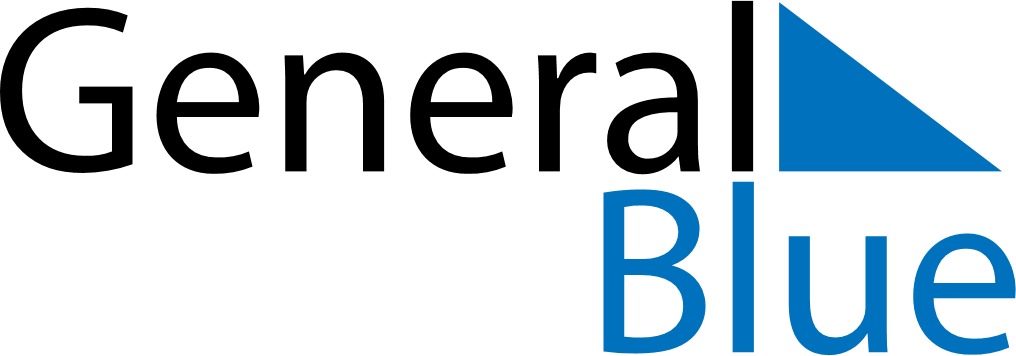 May 2019May 2019May 2019DenmarkDenmarkMONTUEWEDTHUFRISATSUN12345Labour Day6789101112Mother’s Day13141516171819Prayer Day202122232425262728293031Ascension Day